Lista de Exercícios - Semelhança de Triângulos - 9° ano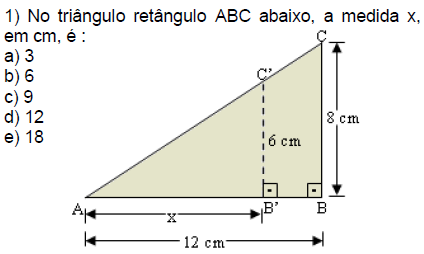 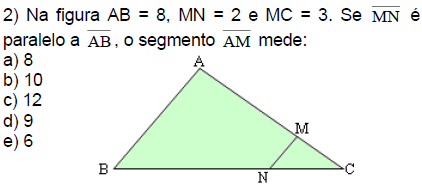 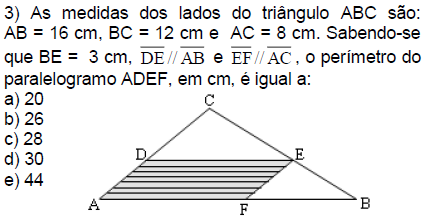 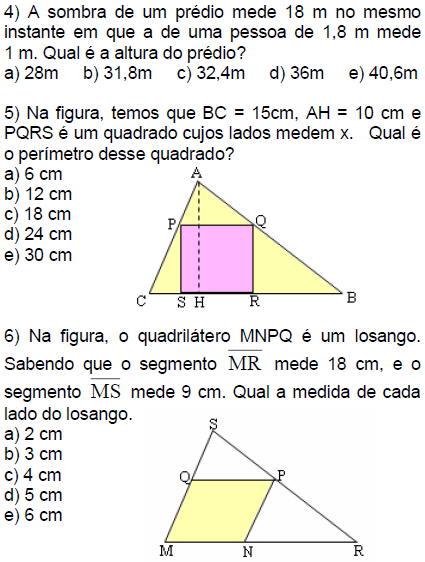 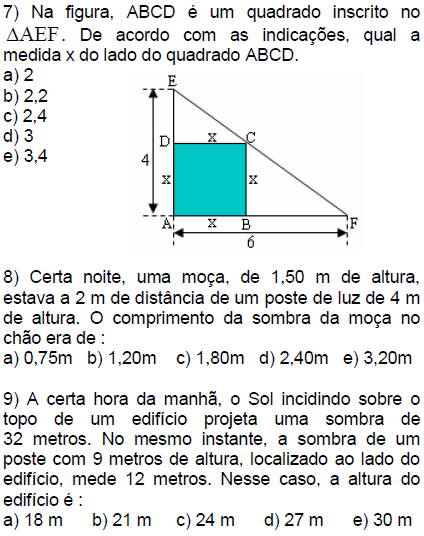 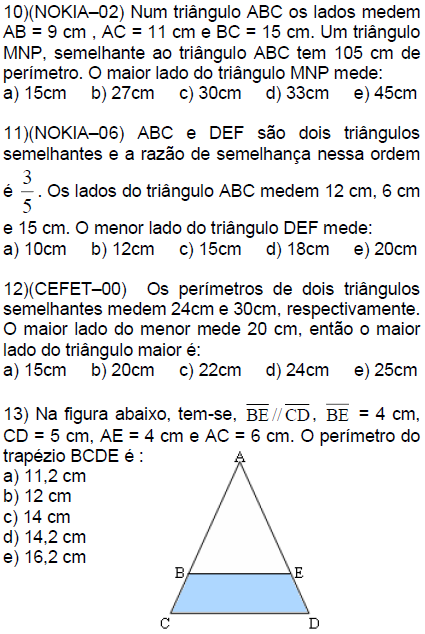 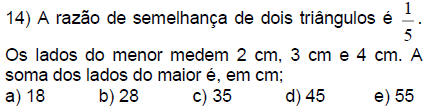 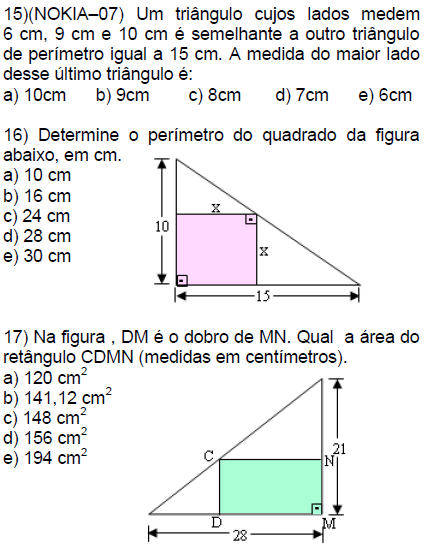 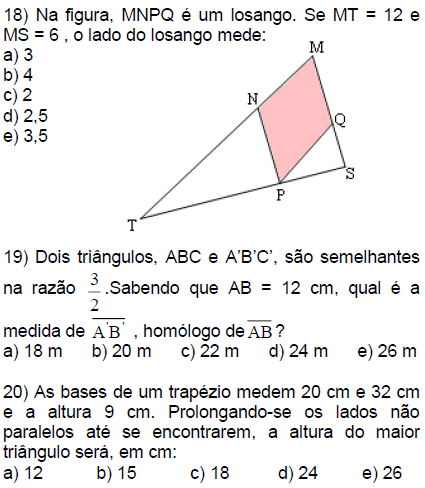 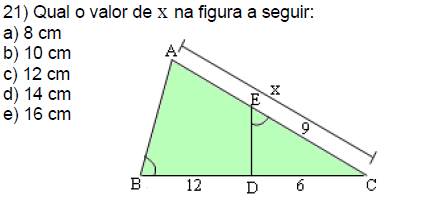 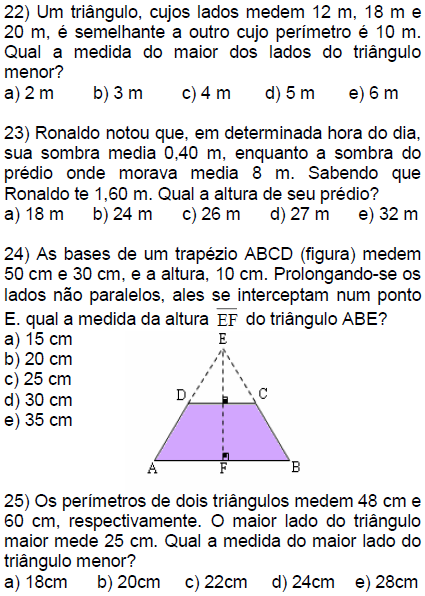 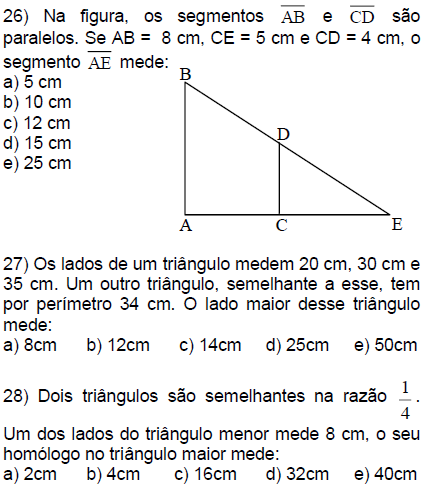 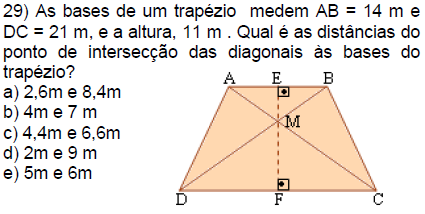 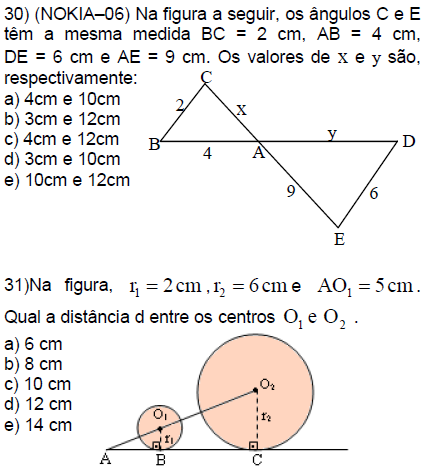 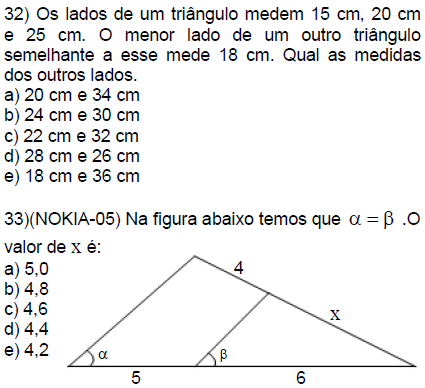 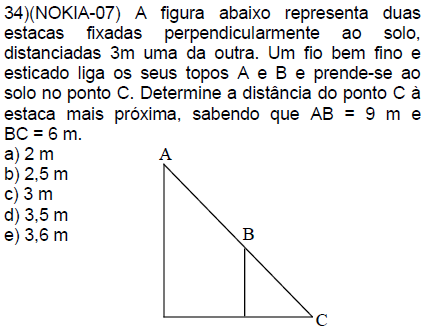 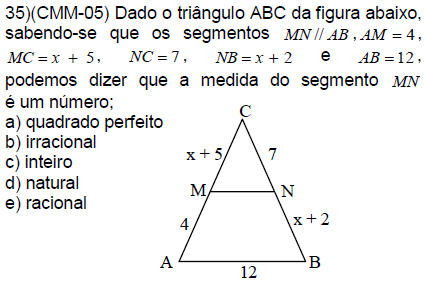 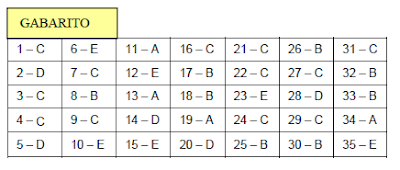 